	 Local 1202 Meeting Minutes.  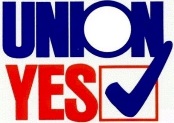 Monday, December 11, 2023. 12:00 PM – 12:45 PMMeeting at Century College in Room W1001. Call meeting to order. Meeting called to order 12:05 PM. Approval of prior meetings minutes. President’s Report (Laura Vitzthum).  We will move our Local 1202 meetings back to Wednesdays.MAPE elections. Voting opens today.  I received ballot for MAPE political council. There are four candidates, and you can vote for three. President called on local members to volunteer for leadership positions. Business Agent Report (Beth Swanberg). Business agent was not in attendance at todays’ meeting. She provided post-meeting steward updates. Head stewards are planning an upcoming local steward retreat.  Basic steward training in on January 26th. Treasurer’s Report (Fatai Alowonle).   Reviewed and approved treasurer’s report.Reviewed and approved 2024 budget.Treasurer reported that stipends have not been paid and asked for help with being told about the award amount.  Treasurer called for help in auditing 2022 and 2023 Local 1202 accounts. Treasurer reported that he is working with MAPE central on how to process the payments for lost time for the members that went to support the contract rally. Membership Report (Genzeb Terchino). Membership report was not provided due to membership chair not being present for the meeting. Four members obtained a $25 Target gift card. Adjourn. Next meeting: Pizza Ranch in Oak Park Heights on Wednesday, February 7th at 12:00 PM. 